INVENTING THE SUIT AND SAVING THE WORLD: ONE HUMAN’S STORY OF UNPARALLELED GENIUS, INTERMINABLE COURAGE, AND GENERAL AWESOMENESSbyAnthony StarkB.S. University of Pirates, 2020A Thesis submitted in Partial Fulfillment of the Requirements for the Degree ofMaster of ScienceinEngineeringUniversity of Alaska FairbanksAugust 2023APPROVED:Bruce Banner, Committee ChairThor Odinson, Committee MemberNatasha Romonoff, Committee MemberJane Van Dyne, Committee MemberClinton F. Barton, ChairDepartment of Mechanical EngineeringNick Fury, DeanCollege of Business and Security ManagementRichard Collins, Director Graduate SchoolCopyright© Copyright by Anthony StarkAll Rights ReservedDedicationTo Wanda Maximoff:Write as a block (or single paragraph) with no indentation. The dedication is optional. A dedication is an expression of friendly connection, gratitude, or thanks by the author towards another person or person(s). It may also be used to highlight a connection to a community or cause. Adapted from Wikipedia. The dedication has its own place on the dedication page and is part of the front matter.AbstractAbstract to be less than 300 words. Write as a single block without indentation. The abstract is required. An abstract is a concise summary of your thesis. It should summarize your thesis, its results, and their broader relevance. It allows readers determine the relevance of your thesis for their own research. It also communicates your key findings to those who don’t have the time to read your entire thesis.Plain Word Summary Plain word summary to be less than 300 words. The plain word summary is optional. Write as a single block without indentation. Write as a single block without indentation. A Plain Word Summary should convey the same information as the Abstract but in a different language and tone. It should summarize your thesis, its results, and their broader relevance without using jargon so that it is understandable by readers from outside of your discipline, as well as journalists and educators. The audiences include, but are not limited to, practitioners, policy makers, the public, and/or professionals in nearby disciplines.AcknowledgementsWrite as a paragraph, or paragraphs, with indentation. The acknowledgements section is optional. I would like to extend my heartfelt thanks to the following entities, without whom this thesis would not have been possible. My alarm clock, for its unwavering commitment to disrupting my dreams at the most inconvenient times, ensuring that I never got too comfortable in my slumber. The coffee machine, which faithfully dispensed caffeine on demand, turning me into a jittery, sleep-deprived academic zombie during many late-night writing sessions. The endless stream of cat videos on the internet, which, while distracting, provided much-needed moments of respite from the grueling task of researching and writing. My neighbor’s dog, who barked tirelessly at all hours of the day, serving as a reminder that sometimes life’s challenges come in the form of non-human companions. The ghost of Albert Einstein, who may or may not have whispered the secrets of the universe to me during my late- night epiphanies. Though his contributions remain unverifiable, I’d like to think I owe him a nod of appreciation. Last but not least, the cosmic forces of the universe, for conspiring to bring together this strange amalgamation of elements and events, leading to the creation of this peculiar thesis. In conclusion, this thesis is a testament to the unpredictable, bizarre, and at times, maddening journey of academic pursuit. I am grateful for all the oddities and idiosyncrasies that contributed to its completion. I acknowledge the support of the graduate school for a travel grant in Fall 2022. I acknowledge the support of the National Science Foundation under grant 2012345.Table of ContentsList of FiguresFigure 1.1: A capybara wearing a suit. Probably has an important meeting to get to.	1Figure A.1: Frog looking real dapper.	8List of TablesTable 2.1: Model components and parameters making up advection diffusion model as well as biological interpretation in model’s system.	3Table 3.1: They all seem to be negative. Maybe that’s significant? Maybe it’s not. Why are a bunch of them 0.1?	4IntroductionLorem ipsum dolor sit amet, consectetuer adipiscing elit. Ut purus elit, vestibulum ut, placerat ac, adipiscing vitae, felis. Curabitur dictum gravida mauris. Nam arcu libero, nonummy eget, consectetuer id, vulputate a, magna. Donec vehicula augue eu neque. Pel- lentesque habitant morbi tristique senectus et netus et malesuada fames ac turpis egestas. Mauris ut leo. Cras viverra metus rhoncus sem. Nulla et lectus vestibulum urna fringilla ultrices. Phasellus eu tellus sit amet tortor gravida placerat. Integer sapien est, iaculis in, pretium quis, viverra ac, nunc. Praesent eget sem vel leo ultrices bibendum. Aenean faucibus. Morbi dolor nulla, malesuada eu, pulvinar at, mollis ac, nulla. Curabitur auctor semper nulla. Donec varius orci eget risus. Duis nibh mi, congue eu, accumsan eleifend, sagittis quis, diam. Duis eget orci sit amet orci dignissim rutrum.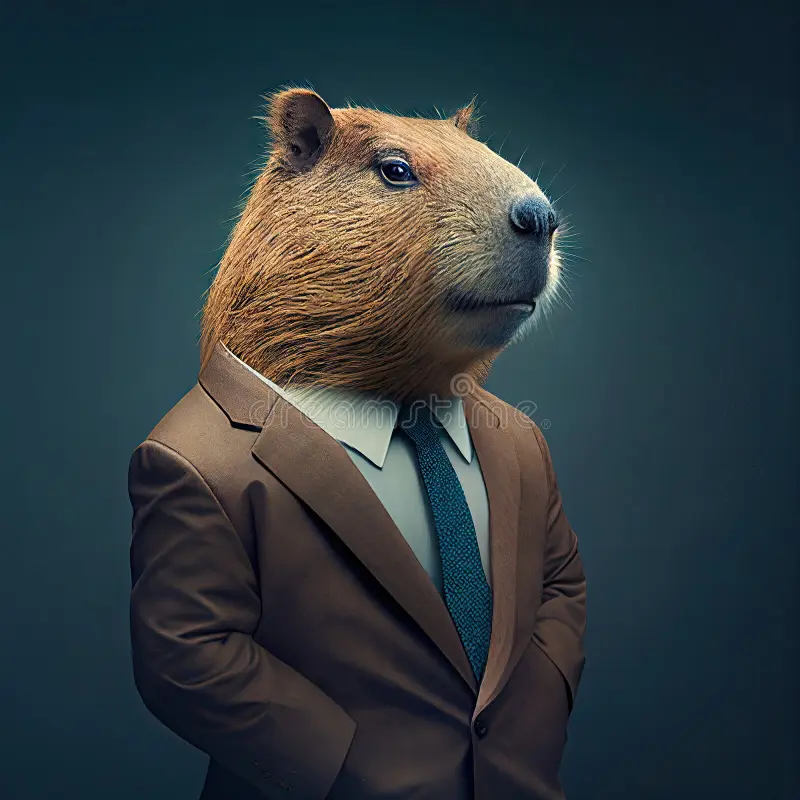 Figure .: A capybara wearing a suit. Probably has an important meeting to get to.Methods2.1 Study SystemNam dui ligula, fringilla a, euismod sodales, sollicitudin vel, wisi. Morbi auctor lorem non justo. Nam lacus libero, pretium at, lobortis vitae, ultricies et, tellus. Donec aliquet, tortor sed accumsan bibendum, erat ligula aliquet magna, vitae ornare odio metus a mi. Morbi ac orci et nisl hendrerit mollis. Suspendisse ut massa. Cras nec ante. Pellentesque a nulla. Cum sociis natoque penatibus et magnis dis parturient montes, nascetur ridiculus mus. Aliquam tincidunt urna. Nulla ullamcorper vestibulum turpis. Pellentesque cursus luctus mauris.2.2 Mathematical ModelNulla malesuada porttitor diam. Donec felis erat, congue non, volutpat at, tincidunt tristique, libero. Vivamus viverra fermentum felis. Donec nonummy pellentesque ante. Phasellus adipiscing semper elit. Proin fermentum massa ac quam. Sed diam turpis, mo- lestie vitae, placerat a, molestie nec, leo. Maecenas lacinia. Nam ipsum ligula, eleifend at, accumsan nec, suscipit a, ipsum. Morbi blandit ligula feugiat magna. Nunc eleifend conse- quat lorem. Sed lacinia nulla vitae enim. Pellentesque tincidunt purus vel magna. Integer non enim. Praesent euismodnunc eupurus. Donec bibendumquam in tellus. Nullamcursus pulvinar lectus. Donec et mi. Nam vulputate metus eu enim. Vestibulum pellentesque felis eu massa.2.3 Statistical ModelQuisque ullamcorper placerat ipsum. Cras nibh. Morbi vel justo vitae lacus tincidunt ultrices. Lorem ipsum dolor sit amet, consectetuer adipiscing elit. In hac habitasse platea dictumst. Integer tempus convallis augue. Etiam facilisis. Nunc elementum fermentumwisi. Aenean placerat. Ut imperdiet, enim sed gravida sollicitudin, felis odio placerat quam, acpulvinar elit purus eget enim. Nunc vitae tortor. Proin tempus nibh sit amet nisl. Vivamus quis tortor vitae risus porta vehicula.Table .: Model components and parameters making up advection diffusion model as well as biological interpretation in model’s system.ResultsLorem ipsum dolor sit amet, consectetuer adipiscing elit. Ut purus elit, vestibulum ut, placerat ac, adipiscing vitae, felis. Curabitur dictum gravida mauris. Nam arcu libero, nonummy eget, consectetuer id, vulputate a, magna. Donec vehicula augue eu neque. Pel- lentesque habitant morbi tristique senectus et netus et malesuada fames ac turpis egestas. Mauris ut leo. Cras viverra metus rhoncus sem. Nulla et lectus vestibulum urna fringilla ultrices. Phasellus eu tellus sit amet tortor gravida placerat. Integer sapien est, iaculis in, pretium quis, viverra ac, nunc. Praesent eget sem vel leo ultrices bibendum. Aenean faucibus. Morbi dolor nulla, malesuada eu, pulvinar at, mollis ac, nulla. Curabitur auctor semper nulla. Donec varius orci eget risus. Duis nibh mi, congue eu, accumsan eleifend, sagittis quis, diam. Duis eget orci sit amet orci dignissim rutrum.3.1 Steady State SolutionNam dui ligula, fringilla a, euismod sodales, sollicitudin vel, wisi. Morbi auctor lorem non justo. Nam lacus libero, pretium at, lobortis vitae, ultricies et, tellus. Donec aliquet, tortor sed accumsan bibendum, erat ligula aliquet magna, vitae ornare odio metus a mi. Morbi ac orci et nisl hendrerit mollis. Suspendisse ut massa. Cras nec ante. Pellentesque a nulla. Cum sociis natoque penatibus et magnis dis parturient montes, nascetur ridiculus mus. Aliquam tincidunt urna. Nulla ullamcorper vestibulum turpis. Pellentesque cursus luctus mauris.Table .: They all seem to be negative. Maybe that’s significant? Maybe it’s not. Why are a bunch of them 0.1?3.2 Non-territorial Individual AnalysisNulla malesuada porttitor diam. Donec felis erat, congue non, volutpat at, tincidunt tristique, libero. Vivamus viverra fermentum felis. Donec nonummy pellentesque ante. Phasellus adipiscing semper elit. Proin fermentum massa ac quam. Sed diam turpis, mo- lestie vitae, placerat a, molestie nec, leo. Maecenas lacinia. Nam ipsum ligula, eleifend at, accumsan nec, suscipit a, ipsum. Morbi blandit ligula feugiat magna. Nunc eleifend conse- quat lorem. Sed lacinia nulla vitae enim. Pellentesque tincidunt purus vel magna. Integer non enim. Praesent euismodnunc eupurus. Donec bibendumquam in tellus. Nullamcursus pulvinar lectus. Donec et mi. Nam vulputate metus eu enim. Vestibulum pellentesque felis eu massa.Chapter 4: DiscussionFusce mauris. Vestibulum luctus nibh at lectus. Sed bibendum, nulla a faucibus semper, leo velit ultricies tellus, ac venenatis arcu wisi vel nisl. Vestibulum diam. Aliquam pellen- tesque, augue quis sagittis posuere, turpis lacus congue quam, in hendrerit risus eros eget felis. Maecenas eget erat in sapien mattis porttitor. Vestibulum porttitor. Nulla facilisi. Sed a turpis eu lacus commodo facilisis. Morbi fringilla, wisi in dignissim interdum, justo lectus sagittis dui, et vehicula libero dui cursus dui. Mauris tempor ligula sed lacus. Duis cursus enim ut augue. Cras ac magna. Cras nulla. Nulla egestas. Curabitur a leo. Quisque egestas wisi eget nunc. Nam feugiat lacus vel est. Curabitur consectetuer.ReferencesEinstein, A., Darwin, C. & Linnaeus, C. (1425) The hungry hungry moose. Journal of Hungry Animals. 3, 2150–8925.Styles, H., Horan, N., Payne, L., Tomlinson, L. &Malik, Z. (1985) How many directions are there: Only the one. Scandinavian Journal of Music. 12, 97–15. Supplemental MaterialNulla malesuada porttitor diam. Donec felis erat, congue non, volutpat at, tincidunt tristique, libero. Vivamus viverra fermentum felis. Donec nonummy pellentesque ante. Phasellus adipiscing semper elit. Proin fermentum massa ac quam. Sed diam turpis, mo- lestie vitae, placerat a, molestie nec, leo. Maecenas lacinia. Nam ipsum ligula, eleifend at, accumsan nec, suscipit a, ipsum. Morbi blandit ligula feugiat magna. Nunc eleifend conse- quat lorem. Sed lacinia nulla vitae enim. Pellentesque tincidunt purus vel magna. Integer non enim. Praesent euismodnunc eupurus. Donec bibendumquam in tellus. Nullamcursus pulvinar lectus. Donec et mi. Nam vulputate metus eu enim. Vestibulum pellentesque felis eu massa.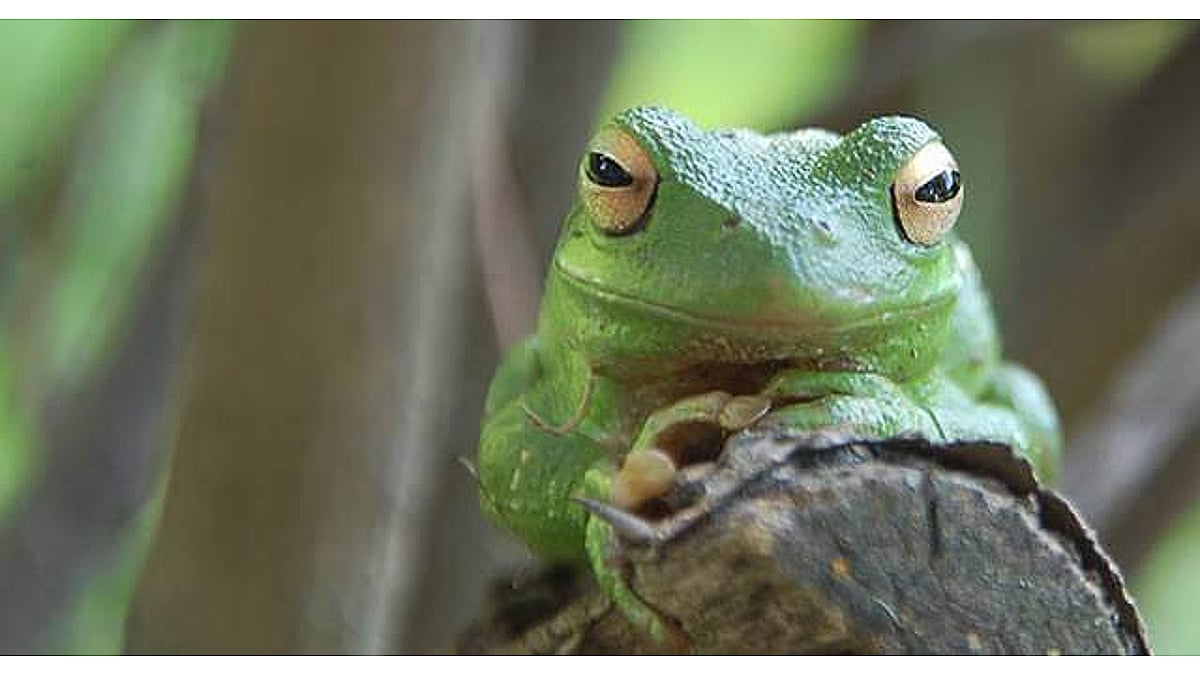 Figure .: Frog looking real dapper.More Supplemental MaterialSed commodo posuere pede. Mauris ut est. Ut quis purus. Sed ac odio. Sed vehicula hendrerit sem. Duis non odio. Morbi ut dui. Sed accumsan risus eget odio. In hac habitasse platea dictumst. Pellentesque non elit. Fusce sedjusto eu urna porta tincidunt. Mauris felis odio, sollicitudin sed, volutpat a, ornare ac, erat. Morbi quis dolor. Donec pellentesque, erat ac sagittis semper, nunc dui lobortis purus, quis congue purus metus ultricies tellus. Proin et quam. Class aptent taciti sociosqu ad litora torquent per conubia nostra, per inceptos hymenaeos. Praesent sapien turpis, fermentum vel, eleifend faucibus, vehicula eu, lacus.ParameterInterpretationDimensionsxspatial location[1x2]ui(x,t)individual territory[1x1] (i=5)Vhrvector field defining available space[1x1]B(x)perceptive range of individual[1x12]sj(x,t|B(x))Spatially averaged effect in perceptive range[1x1] (j=4)BCi,jeffect of conspecific (from iSSA)[5x5]TET052TET030TET072TET062TET074TET052--0.3-0.1-0.1-0.14TET030-0.26--0.1-0.2-0.2TET072-0.1-0.1--0.13-0.1TET062-0.1-0.31-0.16--0.1TET074-0.13-0.21-0.1-0.1-